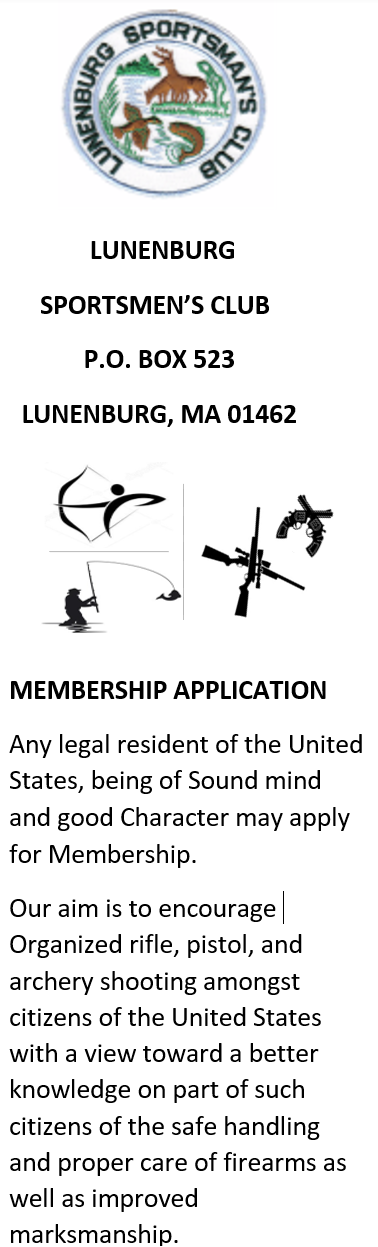 (PLEASE PRINT)                                                                                                LunenburgSportsmensClub.orgHusband/Wife Name_______________________________   DATE of BIRTH____________________STREET ADDRESS___________________________________________________________________CITY______________________________________ STATE_________   ZIP_____________________CLUB OR ORGANIZATION AFFILIATION  (NRA______NFAA______NAA_____GOAL_____ETC______)ORGANIZATION MEMBER NUMBER____________________________________________________OCCUPATION______________________________________________________________________TELEPHONE___________________________  E-MAIL______________________________________Any legal resident of the United States, being of sound mind and good character may apply for membership.  Our aim is to encourage the conservation of natural resources.  It shall be our further objective and purpose to forward the development of that characteristic of honesty, good fellowship, self-discipline, team play and self-reliance, which are essential of good sportsmanship.YOUR INTEREST MUST BE CHECKED             ARCHERY______         FISHING______PISTOL_____   RIFLE______    L.T.C. #_____________________    F.I.D.#________________________IF PISTOL & RIFLE CHECKED  LIST LICENSE NUMBER & SHOW LEGAL I.D.  PRIOR TO  MEETING.Membership type:   ___$50.00 single    ___$75.00 family (kids 14 & under)   ___$10.00 junior (15-18)Signature__________________________________    Wife’s signature______________________________________                                                                                                                                                 (If Family Application)PROPOSED BY_____________________________________________***  ALL NAMED POTENTIAL MEMBERS AND SPONSOR MUST ATTEND MEETING  ***